ADESIPE DAVID15/SCI01/002CSC309 (STRUCTURED PROGRAMMING)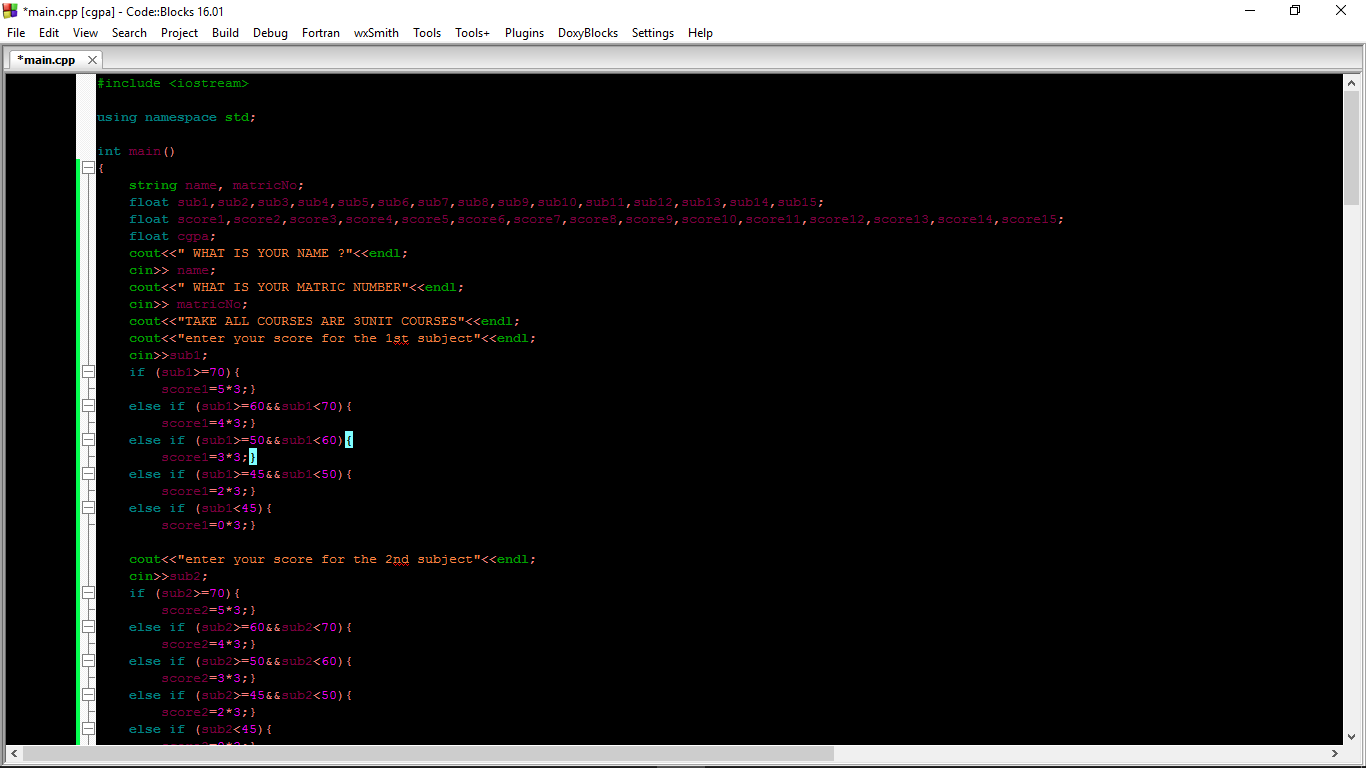 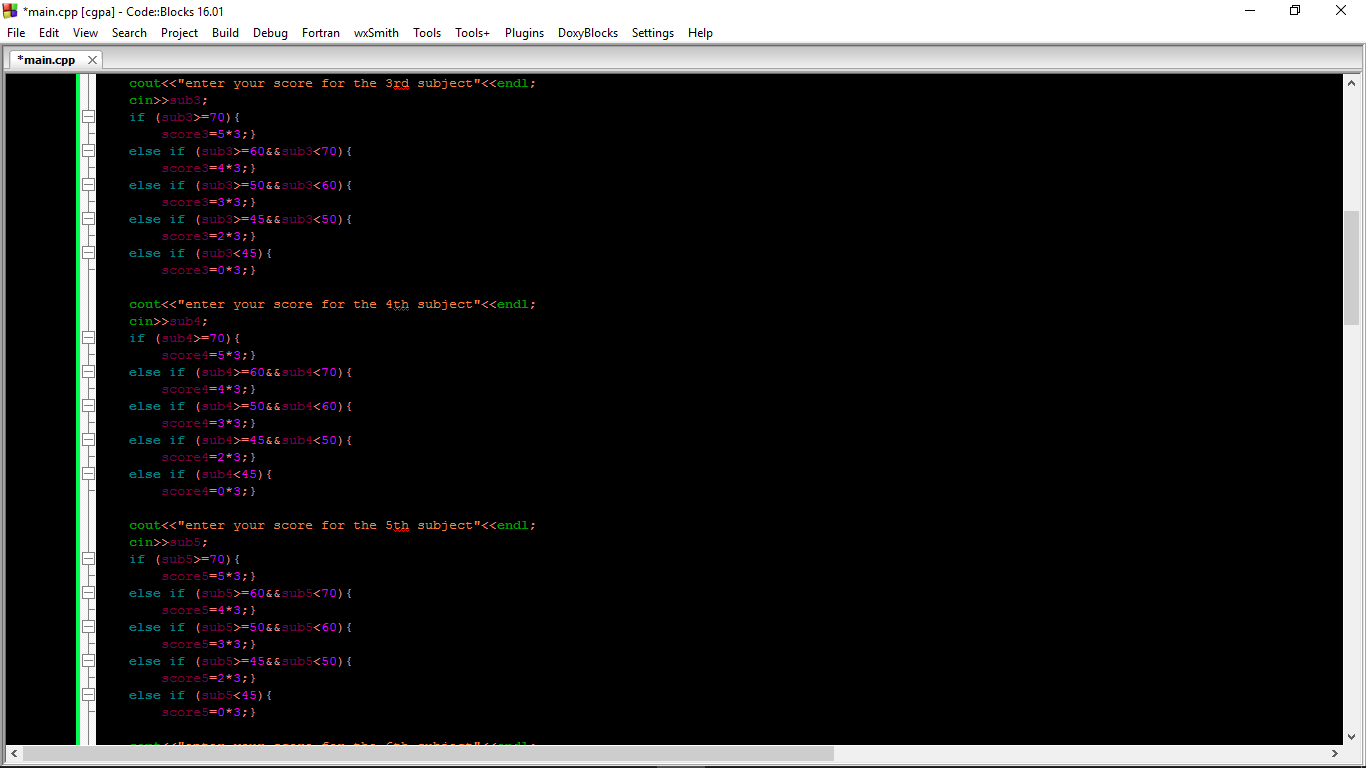 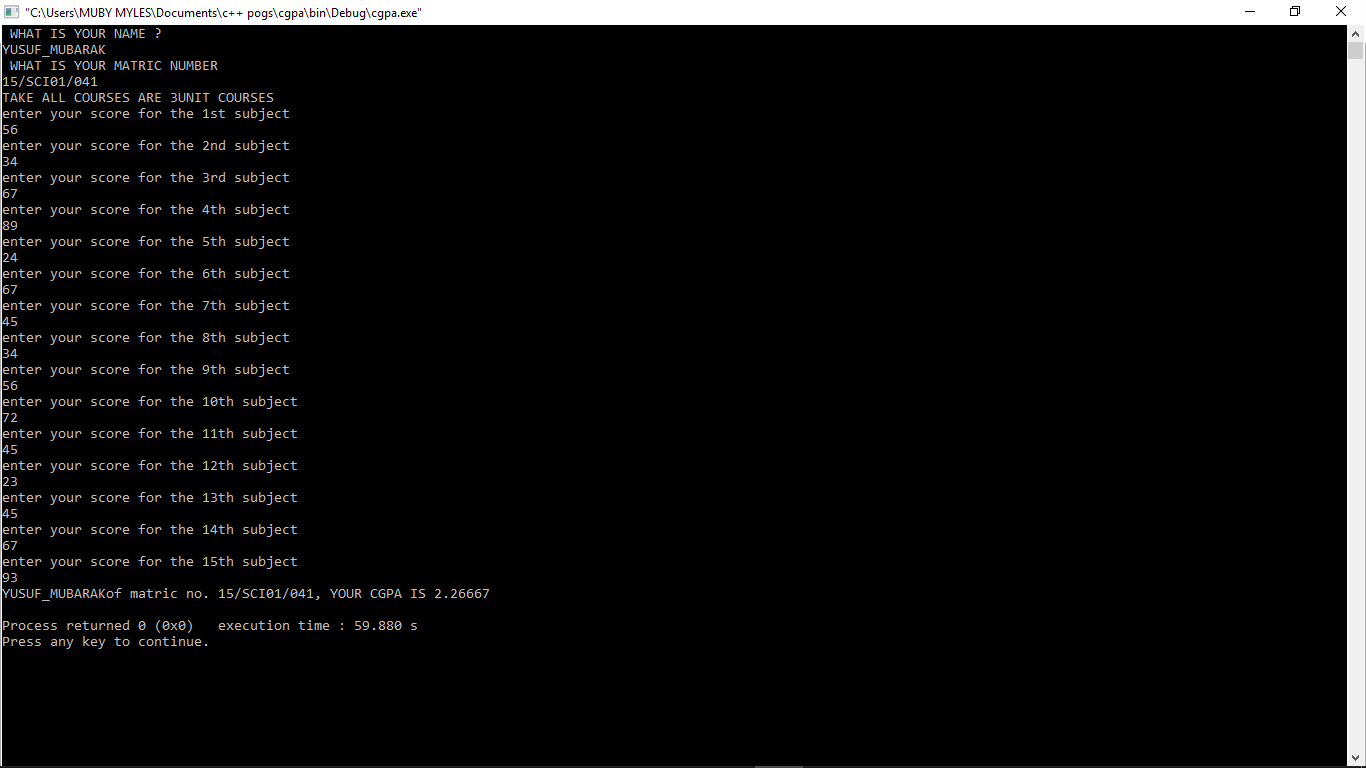 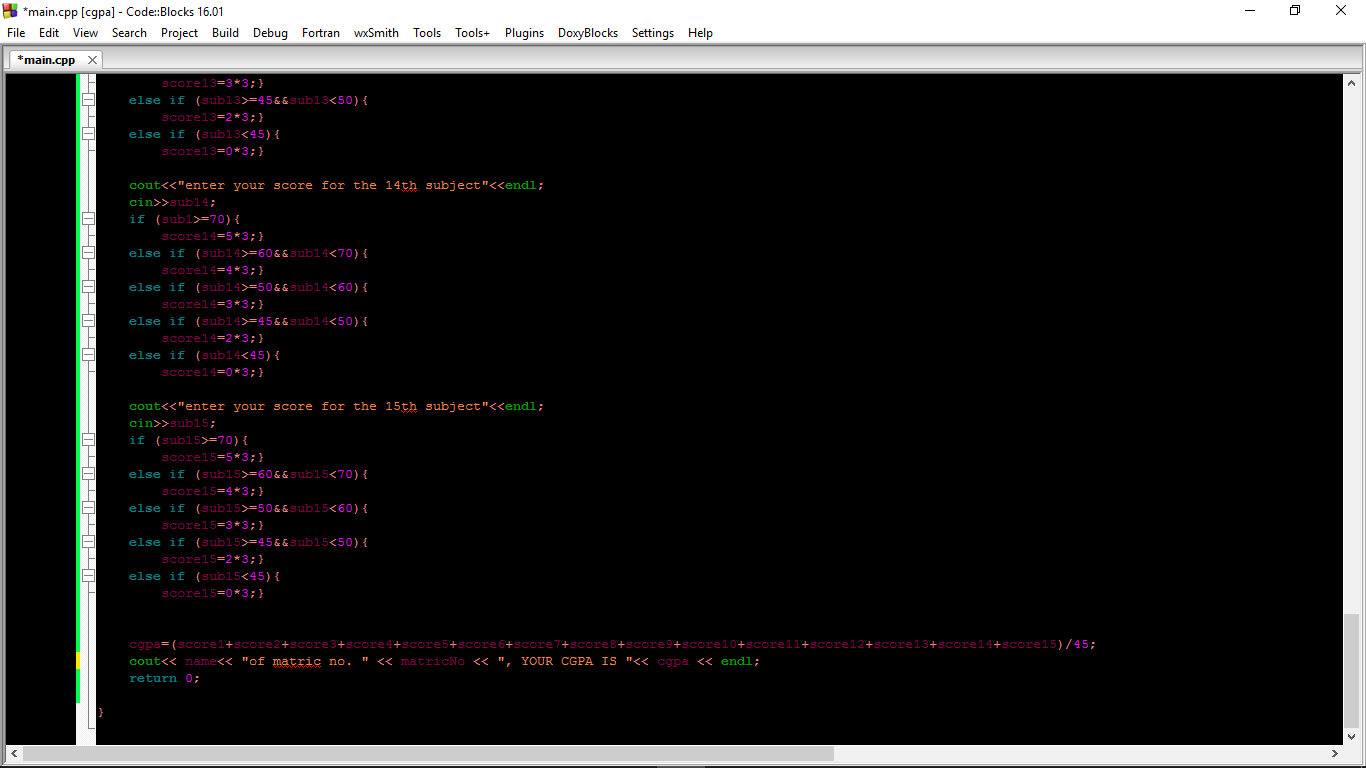 